中共北京市密云区委组织部北京市密云区人力资源和社会保障局关于面向2020年高校应届毕业生公开招聘事业单位工作人员的通知现面向2020年高校应届毕业生公开招聘事业单位工作人员，具体事宜如下：一、职位安排区属单位事业岗位17个,拟招聘20人（具体见附件）。二、报名条件与资格1.遵守宪法和法律，具有良好的品行，具有正常履职的身体条件。2.2020年硕士研究生及以上学历应届毕业生，限列入国家统一招生计划（不含定向、委培）的普通高校应届毕业生，当前学习阶段为全脱产，在校学习期间未缴纳职工社会保险，按时毕业并取得相应学历、学位。3.符合报考岗位所需专业及其他要求。专业设置按照国家教育部门颁布推行的《学位授予和人才培养学科目录》《研究生学科专业目录》等专业目录执行。4.非北京生源应届毕业生须符合2020年北京市进京落户条件。5.年龄要求：非北京生源硕士研究生原则上不超过27周岁（1993年1月1日及以后）、北京生源硕士研究生不超过35周岁（1985年1月1日及以后）、博士研究生原则上不超过35周岁（1985年1月1日及以后）。6.按照《事业单位人事管理回避规定》，报考人员不得报考构成回避关系的招聘职位。三、招聘程序（一）发布公告即日起，在北京市人力资源和社会保障局网站、密云区人民政府网站发布公告。（二）报名及现场资格审核网上报名：每人限报1个职位，报名时间为2019年12月18日9时至12月20日18时。微信关注“密云组工”公众号，进入首页右下角“人才引进”进行岗位查询及报名，并随时关注相关通知。请考生如实填写个人信息（特别是所学专业要与毕业证书上的专业相一致），所填信息不属实的，责任自负。现场资格审核：现场资格审核的时间与地点通过微信公众号或电话通知，考生提供的现场审核材料凡弄虚作假，一经查实，即取消资格。考生需携带：（1）报名表2份（2）身份证原件、复印件（一份）；（3）户口本原件、复印件（一份），集体户口的考生须持户口个人页原件及复印件一份和集体户首页复印件（加盖集体户公章）一份。（4）在校期间已结业课程的成绩单原件（须加盖学校教务处或研究生院公章）、复印件(一份）；（5）就业推荐表原件（加盖学生处或毕业生就业指导中心公章）、复印件(一份）。（6）职位要求中共党员的，需携带党员关系所在党组织开具的证明。（三）初次面试初次面试：初次面试的时间与地点通过微信公众号或电话通知。主要考察应试者的基本能力素质和与所报岗位的匹配度。（四）二次面试。每个岗位按照初次面试成绩从高到低的顺序及1:3的比例确定二次面试人员。二次面试的时间与地点通过微信公众号或电话通知。二次面试采用结构化面试，主要测试应试者综合协调和解决实际问题的能力等。二次面试成绩在密云区人民政府网站进行公示。（五）考察与体检按照二次面试成绩由高到低的顺序及1：1的比例确定进入考察与体检人员。考察。用人单位采取查阅本人档案、约见本人谈话或到其所在学校调查、座谈等方式进行，对考生的思想政治表现、道德品质、业务能力、工作实绩等情况进行考察，并对其资格条件进行复查。体检。体检标准参照《公务员录用体检通用标准（试行）》（人社部发〔2016〕140号）及《公务员录用体检操作手册》（试行）等相关文件执行。体检时间、地点另行通知。应聘人员对体检结果有疑问的，本人可申请复查，并到指定的医疗机构重新检查一次。体检费由应聘人员个人承担。3.考察、体检不合格的，按二次面试成绩从高到低顺序依次递补确定考察、体检人员。（六）公示。对考察、体检合格的拟聘用人员在密云区人民政府网站进行公示。对于考察、体检不合格者或通过公示反映出问题且经查属实的，不予聘用。（七）聘用。公示无异议的，办理聘用手续，非京籍应届毕业生按照相关规定办理进京手续后再履行聘用手续。四、其他要求    出现下列情况之一的，直接取消聘用资格： 1.体检或考察不符合要求的；2.拟聘人选公示结果影响聘用的；3.拟聘人选放弃聘用的；4.未在规定时限内报到的；5.2020年应届毕业生不能如期毕业的；非京籍生源毕业生进京审批不合格的。    联系电话：69029950  89038051密云宣传片：http://youxuan.40way.com/index.php?s=home&c=company&a=vedio附件：北京市密云区面向2020年高校应届毕业生公开招聘事业单位工作人员岗位计划表北京市密云区面向2020年高校应届毕业生公开招聘事业单位工作人员岗位计划表 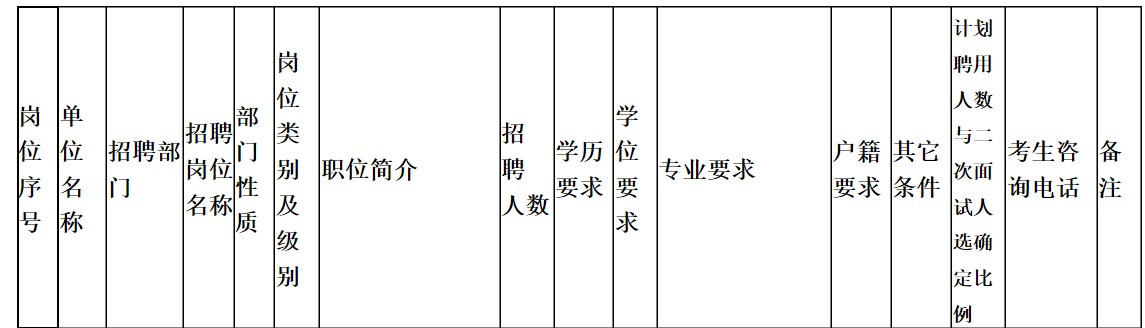 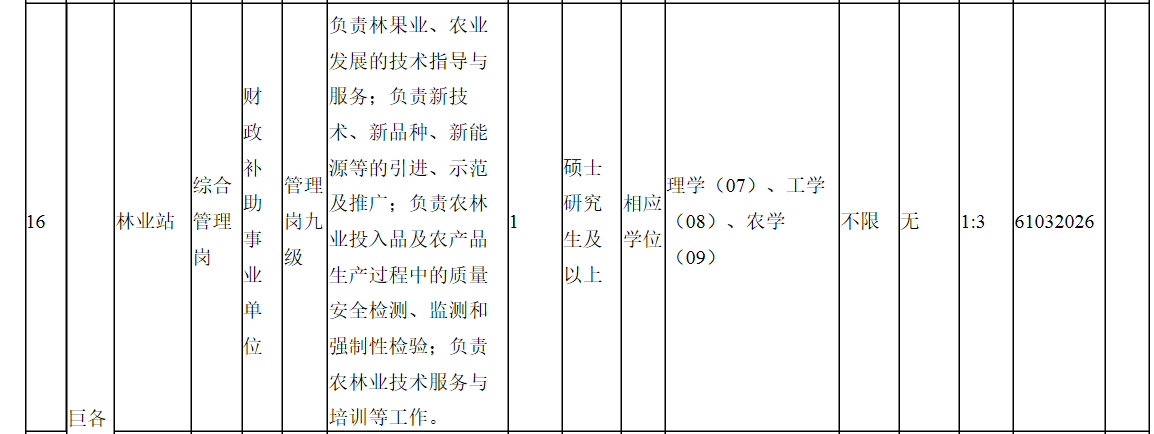 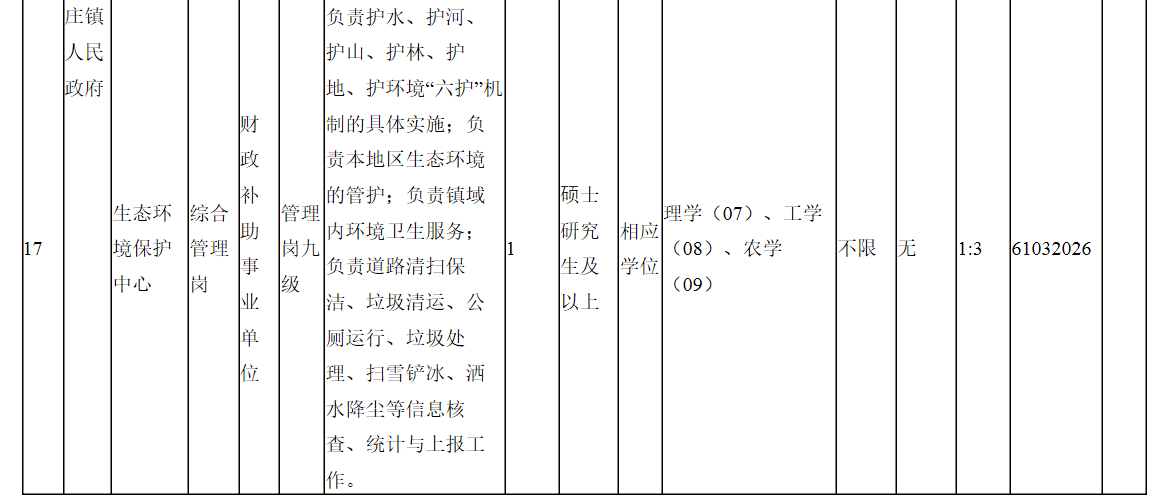 